Kids menuMain Courses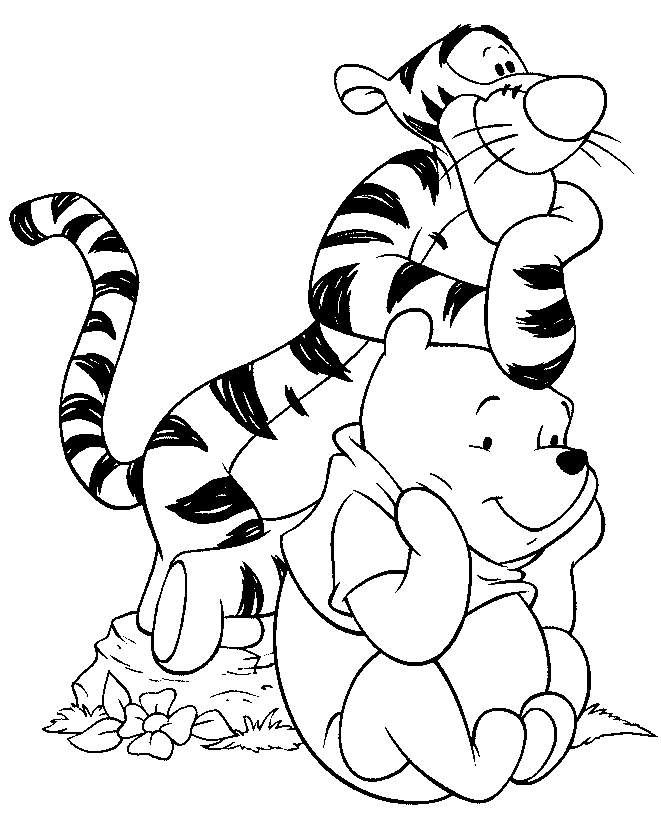 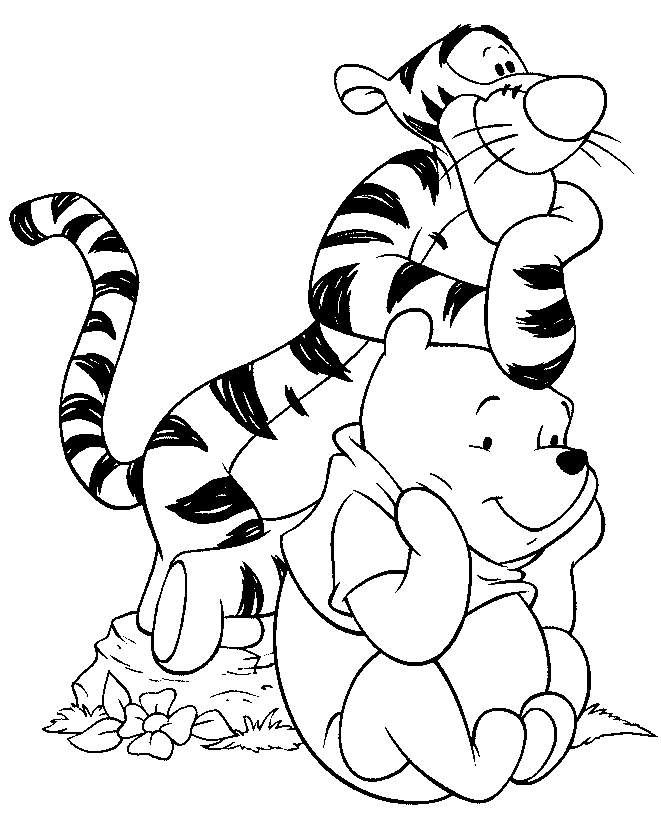 Battered Haddock GoujonsBattered Chicken GoujonsPork sausage and gravyAbove served with chips peas or beansMacaroni cheese with garlic breadMake your own Pizza - choice of toppings: Ham, Cheese, Tomato, Peppers, Mushrooms or OnionServed with Milk shake (strawberry, raspberry chocolate or banana)Followed by Sticky toffee pudding with ice creamChocolate brownie with ice creamPenguin ice cream (don’t panic – I just look like a penguin – I don’t taste like one!!!!!)Main course with milkshake £5.952 courses with milkshake £6.95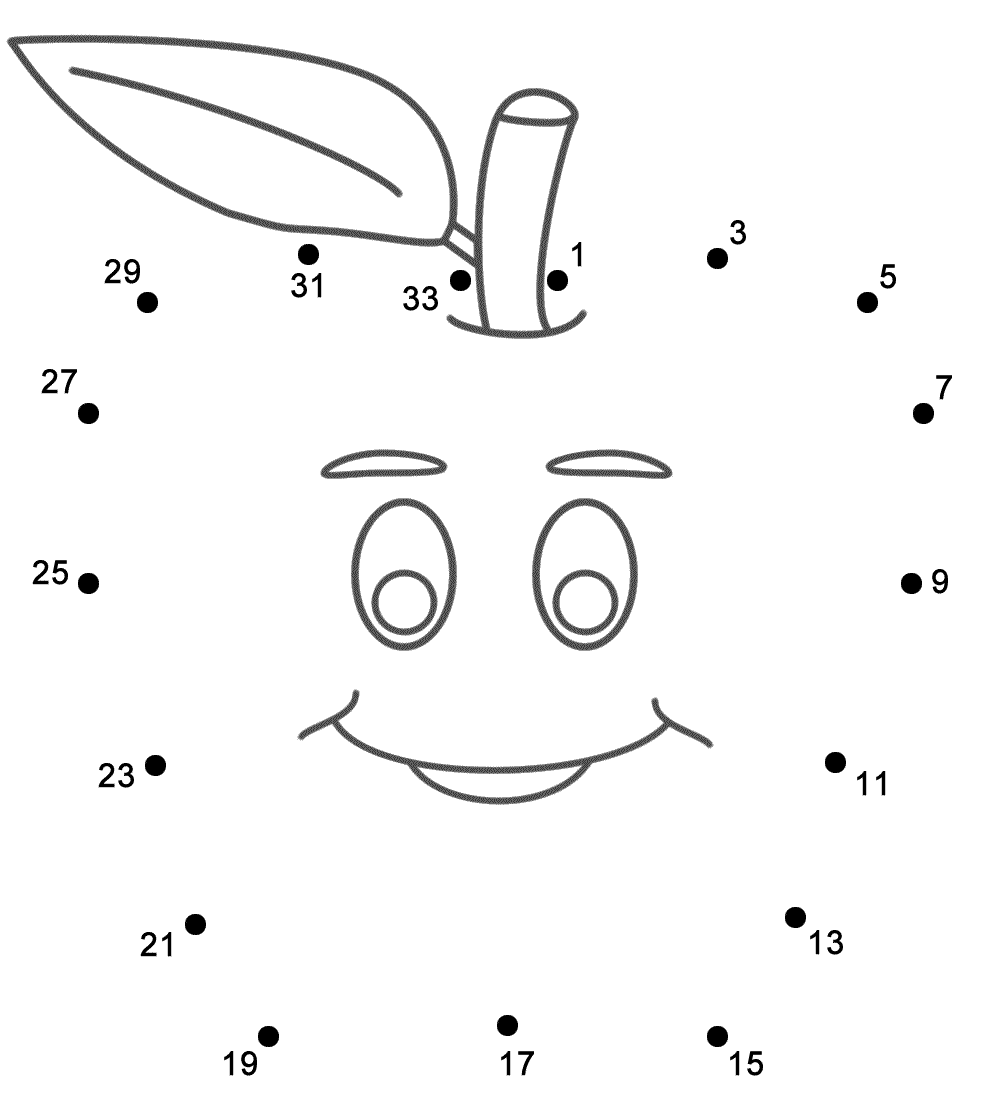 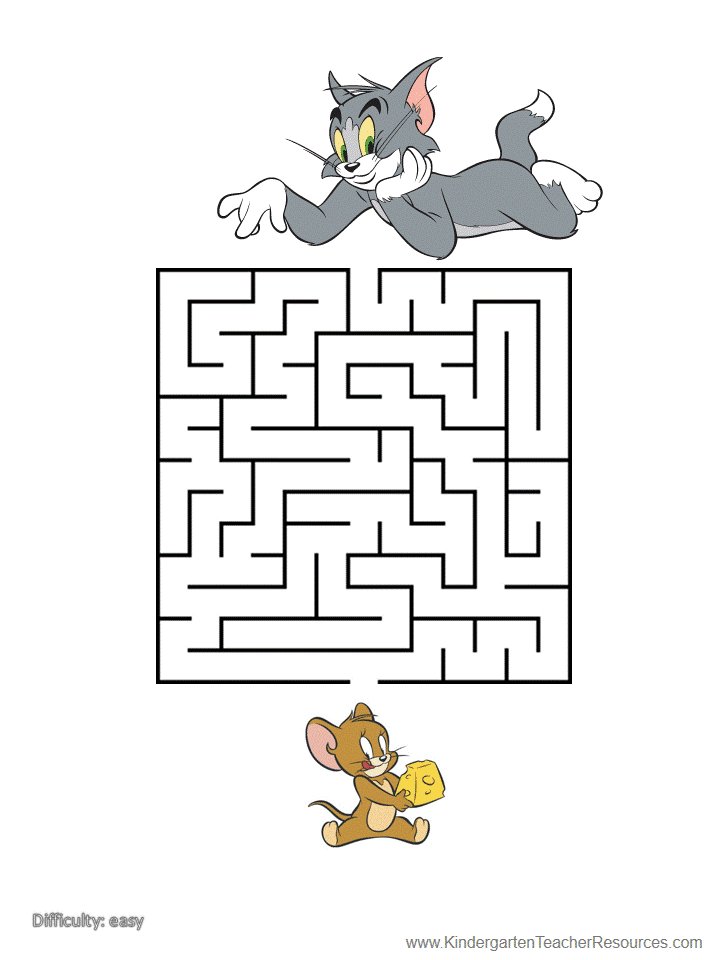 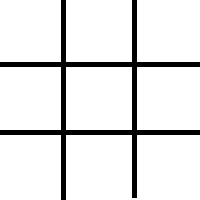 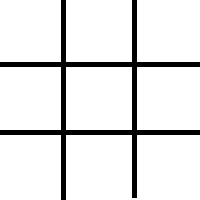 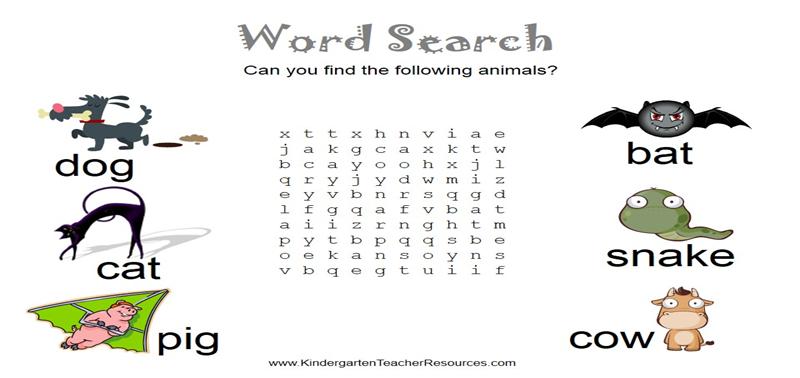 